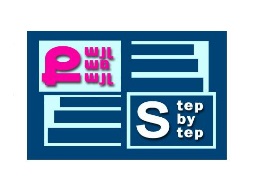 «Քայլ առ քայլ» բարեգործական հիմնադրամ «Նախադպրոցական հաստատության մանկավարժական աշխատողների մասնագիտական կարողությունների և հմտությունների զարգացման» ծրագիր ՀԵՏԱԶՈՏԱԿԱՆ ԱՇԽԱՏԱՆՔԹեմա՝ Մանկավարժական աշխատողի մանկավարժադաստիարակչական աշխատողների պլանավորումը նախադպրոցական կրթության պետական կրթական չափորոշչի համապատասխան Դաստիարակ՝ Սուսան ՄաթևոսյանՄանկապարտեզ՝	«Նավուրի մանկապարտեզ» ՀՈԱԿ2022թ.Բովանդակություն1․Ներածություն․․․․․․․․․․․․․․․․․․․․․․․․․․․․․․․․․․․․․․․․․․․․․․․․․․․․․․․․․․․․․․․․․․․․․․․․․․․․․․32․Տեսական մաս․․․․․․․․․․․․․․․․․․․․․․․․․․․․․․․․․․․․․․․․․․․․․․․․․․․․․․․․․․․․․․․․․․․․․․․․․․․․․.73․Պետական կրթական չափորոշիչ․․․․․․․․․․․․․․․․․․․․․․․․․․․․․․․․․․․․․․․․․․․․․․․․․․․․․․84․Հարցեր հետազոտական աշխատանքի վերաբերյալ․․․․․․․․․․․․․․․․․․․․․․․․․․․․125․ Գրականության ցանկ․․․․․․․․․․․․․․․․․․․․․․․․․․․․․․․․․․․․․․․․․․․․․․․․․․․․․․․․․․․․․․․․․․․․13ՆերածությունՆախադպրոցական տարիքի երեխաների սոցիալական զարգացման գործընթացը կանոնակարգվում է ինստիտուցիոնալ երկու կառույցների միջոցով՝ նախադպրոցական հաստատություն և ընտանիք։ Հետևաբար դրանց արդյունավետ համագործակցությունն անհրաժեշտ պայման է։Նախադպրոցական տարիքը, ինչպես յուրաքանչյուր տարիք, բնութագրվում է զարգացման յուրահատուկ առանձնահատկություններով և օրինաչափություններով։ Անցումը նախադպրոցական տարիք կարևորվում է շփման նոր իրավիճակային֊իմացական ձևի ի հայտ գալով։Այն պայմանավորված է երեխայի մտածողության, ուշադրության, խոսքի զարգացման մակարդակով, հիմք ընդունելով նախադպրոցական կրթության չափորոշիչներով նախատոսված 3-4 տարեկան երեխաների զարգացման բոլոր ոլորտների կարևորությունը, որը հնարավորություն է տալիս երեխային կտրվել կոնկրետ իրավիճակից՝ առարկայի հետ կոնկրետ գործողություններ անելուց և մտածել ավելի բարդ, ընդհանուր հարցերի շուրջ։Այս տարիքը համարվում է ճգնաժամային ։ Առաջին հերթին դա երեխայի և մեծահասակի խաղային և իրական հաղորդակցման ճգնաժամն է։ Այս տարիքում երեխան ձգտում է ինքնուրույնության։Կրտսեր 2-րդ խմբում «Խոսքի զարգացում» ծրագրային բաղադրիչի նպատակներն են՝Առաջացնել սեր մայրենի լեզվի նկատմամբ,Զարգացնել խոսքային լսողությունը, ճիշտ հնչարտաբերումը,Ձևավորել մեծահասակների և հասակակիցների հետ խոսքային հաղորդակցման պահանջմունք,Նպաստել դաստիարակի և հասակակիցների հետ անկաշկանդ շփմանը,Նպաստել խոսքի արտահայտչականության ձևավորմանը։Հիմնական խնդիրներն են՝Նպաստել բառապաշարի հարստացմանն ու ակտիվացմանը,Նպաստել խոսքի հնչյունային կուլտուրայի դաստիարակմանը,Ձևավորել խոսքի քերականական կառուցվածքը,Զարգացնել կապակցված խոսքը,Ծանոթացնել գեղարվեստական գրականությանը։ Բառապաշարի հարստացում և ակտիվացումԱյս տարիքում կարևորվում է շրջապատող միջավայրի առարկաների անվանումներով երեխաների բառապաշարի հարստացումն ու ակտիվացումը, որի համար անհրաժեշտ է՝Սովորեցնել ընկալել բառի իմաստը։Դրսևորել բառակազմության տարրական կարողություններ՝ բառերին ավելացնելով «փոքրքցնող» վերջածանցներ (փիսիկ, շնիկ)։Ակտիվացնել բառապաշարը խոսքի տարբեր մասերով՝ ածական, բայեր, մակբայեր։Հստակեցնել հագուստի, կոշկեղենի, սպասքի պարագաների, կահույքի, տրանսպորտի միջոցների և այլ առարկաների անվանումները և նշանակությունը։Սովորեցնել հասկանալ ընդհանրացնող բառեր(հագուստ, սպասք,կահույք, բանջարեղեն, միրգ, գազան, թռչուն), անվանել օրվա մասերը (առավոտ, կեսօր, երեկո, գիշեր),անվանել ընտանի կենդանիներին և նրանց ձագերին, մրգերը և բանջարեղենը,Երեխաներին սովորեցնելտարբերել և անվանել առարկաների առանձին մասերը (զգեստի թևքերը, օձիքը, գրպանները կոճակները), որակը գույնը ձևը, չափսը, արտաքին մակերևույթի առանձնահատկությունը (խորդուբորդ, հարթ, թավշյա), ճանաչել մի քանի նյութեր և դրանց հատկությունները (թուղթը հեշտորեն պատռվում և թրջվում,ապակե իրերը ջարդվում են, ռետինե իրերը սեղմվելուց հետոընդունում են իրենց նախկին ձևը), որոշել առարկայի գտնվելու տեղը(պատուհանից այն կողմ, բարձր, հեռու, պահարանի տակ և այլն)։Սաների ուշադրությունը հրավիրել նշանակությամբ իրար մոտ իրերին (բաժակ-գավաթ, աթոռ-նստարան, մուշտակ-վերարկու)։3-4 տարեկանում երեխայիբառապաշարում պետք է լինի 1000-1500 բառ։ Երեխաների մտավոր զարգացման համար մեծ նշանակություն ունեն խաղերը, պարապմունքները և գործունեության այն տեսակները (խոսքային, գործնական, կերպարվեստային, կառուցողական և դիտումներ), որոնք համարվում են աշխարհը ճանաչելու և վերափոխելու ուղիներ։ Պարապմունքները պլանավորելիս անհրաժեշտ է առաջնորդվել որշակի կանոններով։ Պարապմունքի ընթացքում երեխաներին հիմնականում տրվում է այնպիսի նյութ, որի յուրացումն ապահովվում է դաստիարակի կողմից ուսուցման ներգործությամբ։ Ըստ հարավսլավացի մանկավարժ ֊ հոգեբան Նիլա Կուպարի՝Երեխաները չեն ծնվել անվան փոխարեն պիտակ կրելուհանգիստ նստելուՇարք կանգնելուԿազմակերպված լինելու համար, նրանք կարիք ունեն՝ շարժվելու, խաղալու, ինքնադրսևորվելու, որի մեծ մասը կախված է հենց մեզանից՝ մանկավարժներից։ 	Երեխաներն իրենց զարգացման և սովորելու գործընթացի ակտիվ մասնակիցներն են։ Նրանք պետք է հնարավորություն ունենան զարգացնելու իրենց խոսքը, ձեռք բերեն հաղորդակցման հմտություններ, ինքնուրույն փորձառություններ։ Շատ կարևոր է, որ նրանց սովորելն ու զարգացումն ընթանան առողջ մթնոլորտում։ Երեխաներին տրամադրել տարածք, նյութեր,  ինքնուրույն սովորելու հնարավորություն։ Նախադպրոցականների զգայական դաստիարակության խնդիրներն իրականացվում են ծրագրով նախատեսված պարապմունքներում, գործունեության ձևերում և առօրյա կյանքում՝ նպաստավոր շրջակա միջավայրի միջոցով։Որպեսզի երեխաների միջավայրը զարգացնող լինի պետք է՝հնարավորություն ընձեռնի երեխաների անհատական զարգացման համարերեխաներին մղի ստեղծագործ, ինքնաբուխ գործունեությանհամապատասխանի երեխաների կարիքներին, հետաքրքրություններին, զարգացման մակարդակին։Ըստ Մ․Մոնտեսորիի ֊ Եթե երեխան ապրում է ընկերական միջավայրում և իրեն կարևոր է զգում, նա այս աշխարհում միշտ սեր է գտնում։Իսկ ըստ Լև Վիգոտսկու - Ուսուցիչը պետք է ստանձնի դաստիարակչի, այլ ոչ թե բովանդակություն տրամադրողի դերը։ 20֊րդ դարի առաջին կեսին իտալացի մանկավարժ Մոնտեսորին սկսել է հետաքրքրվել մանկավաժությամբ։ Նա ասել է․ ―Շփվելով երեխաների հետ նկատեցի,որ թույլ երեխաներ չկան․ պարզապես պետք է օգնել, որ երեխան կենտրոնանա։ Նրա կարևոր սկզբունքներից է համարվում երեխայի ինքնուրույնությունը, ազատությունը սահմանափակումների մեջ, երեխաների հոգեկան, ֆիզիկական և սոցիալական բնական զգացումը։Տեսական մաս․  Գլուխներ, ենթագլուխներI Գլուխ        Նախադպրոցական աշխատողի ուսումնադաստիարակչական աշատանքների պլանավորումը նախադպրոցական կրթության պետական կրթական չափորոշչի համապատասխան։Ենթգլուխ 1   ― Ինչպես ասում է Ջոն Դյուին՝ Ես հավատում եմ, որ ուսուցիչը ներգրավված է ոչ միայն պարզապես անհատներին դաստիարակելու, այլ պատշաճ հասարակական կյանքի ձևավորման գործին։Եվ ասում, որ՝․֊ Ես վստահ եմ, որ ուսուցիչը ծառայություն է հասարակությանը։Ենթագլուխ 2Ըստ Վիգոտսկու՝Ապագայի տեսանկյունից մանկավարժությունը հնարավորությունների հսկայական աղբյուր է երեխայի և նրա ապագայի գործում։Դաստիարակը պետք է լինի միայն դիտորդ, ժիշտ պահերին, ժիշտ ուղղորդի ևկարգավորի երեխայի ինքնուրույն գործունեությունը։Պետական կրթական չափորոշիչԿրտսեր խումբ (3-4 տարեկան)Պարապմունք ֊ Խոսքի զարգացումԹեմա ֊ Նոր տարվա ցանկությունՏեսակը ֊ Պատմում դաստիարակի օրինակովՆպատակը ֊ Զարգացնել կապակցված խոսքը, հարստացնել բառապաշարը թեմատիկ բառերով, ամրապնդել «ձ» հնչյունի ճիշտ արտասանությունը։  Նախապատրաստական աշխատանք ֊ Աթաբեկ Խնկոյանի «Ձմեռ պապի», Համո Սահյանի «Եղևնի» բանաստեղծությունների ընթերցում և խմբասենյակի տոնական զարդարում։Տևողությունը - 20-25 րոպեԽթանման փուլԸնթացքը ֊ Երեխաներին նստեցնում եմ  գրատախտակի առաջ շրջանաձև   և ես  նույնպես նստում եմ իրենց հավասար փոքրիկ աթոռի վրա։ Գրատախտակին նախորոք կախում եմ տարվա 4 եղանակների պաստառը և մեկ պաստառ էլ ձմեռը բնորոշող, որը շրջված է։ Պարապմունքը սկսում եմ տարվա չորս եղանակների ամփոփումով և վերհիշում յուրաքանչյուր եղանակին բնորոշ որևէ հատկանիշ։ Ապա մյուս պաստառը, որը   շրջված է հետ եմ շրջում և ցույց տալիս ձմեռ պատկերող պաստառը։ Ապա հարցնում եմ երեխաներին, որ շուտով մոտենում են ամանորյա տոները և իրենց հարցնում եմ, թե ինչ ցանկություններ են ուզում հղել Ձմեռ պապիկին։ Ուղղորդող հարցերի միջոցով խրախուսում եմ երեխաներին՝ արտահայտելու իրենց մտքերը, պատմելու իրենց ցանկության մասին։―Ինչպե՞ս են մարդիկ պատրաստվում Ամանորին։―Ինչպե՞ս ենք զարդարել խմբասենյակը։―Ի՞նչ տոնական երգեր ու բանաստեղծություններ եք սովորել։―Ի՞նչ նվեր եք ուզում ստանալ Ձմեռ պապիկից։Իմաստի ընկալման փուլԵվ որպեսզի երեխաների հետաքրքրությունը շարժվի կարճ պատմում եմ այն մասին, թե ինչպես եմ ես պատրաստվել Ամանորին և ինչ եմ խնդրել Ձմեռ պապիկից, երբ փոքր էի։Եվ առաջարկում եմ նույն օրինակով իրենք նույնպես պատմեն իրենց ցանկությունների մասին։ Այս տարիքում (3֊4տարեկան)բավարար է, որ երեխաները կարողանան արտահայտել իրենց ցանկությունները, պատմել թե ինչ բանաստեղծություններ գիտեն և ինչպես են զարդարել սենյակը։ Հարցնում եմ 3֊4 երեխայի, իսկ մյուսներին ասում եմ, որ լրացնեն և ասեն իրենց ցանկությունների մասին։Ֆիզկուլտ ֊ դադարԵրեխաների հետ երգում ենք նախրոք սովոած մի երգ և նախորոք պատրաստած փաթիլներով, որը բաժանում եմ հենց երգելու ժամանակ։ Թափահարում ենք և ստվարաթղթից պատրաստված տոնածառի վրա թափում, որից երեխաները շատ են ոգևորվում՝ փաթ - փաթ փաթիլներ երգող պարող փաթիլներ,	փաթ -փաթ փաթիլներ երգող պարող փաթիլներ․․․Կշռադատման փուլԵրեխաների համար կարդում եմ Համո Սահյանի «Եղևնին» բանաստեղծությունըԱնտառից եկած կանաչ եղևնինՀիշում է կանաչ իր ընկերներին․․․Գարուն է բերել այս Ձմռան օրովԵվ տուն է մտել կանաչ շորերով։Բանաստեղծությունը կարդալուց հետո երեխաներին բաժանում եմ դիդակտիկ քարտեր, որոնց վրա պատկերված է ձմռանը բնորոշող նկարներ՝ փաթիլ, գլխարկ շարֆ, եղևնի, Ձմեռ պապիկ և այլն։Կարդում եմ նաև Աթ․ Խնկոյանի «Ձմեռ պապի» բանաստեղծությունըԱրի՛, արի՛ Ձմեռ պապի, Սպիտակ հագի, սպիտակ կապի։Դաշտ ու անտառ գետ ու գետակ,Այս ամենը առ թևիդ տակ։Երեխաներին առաջարկում եմ մի գեղեցիկ վերնագիր ընտրեն մեր պարապմունքի համար և ես օգնում եմ նրանց։ Օրինակ «Նվեր Ձմեռ պապից», «Ուրախ Նոր տարի» և այլն Պարապմունքն ավարտում եմ «ձ» հնչյունի արտասանությունը ամրպնդող շուտասելուկով․Ձորում ծաղկած   խնձորենինԽնձոր տվեց հնձվորին։ԵզրակացությունԱյսպիսով՝ ուսուցման հիմնական ձևերն են համարվում պարապմունքները և խաղերը։ Որպեսզի պարապմունքները և խաղերը, ինչպես նախկինում չդառնան ուսուցման գերիշխո ձև, անհրաժեշտ է երեխաներին սովորեցնել խաղով կամ պարապմունքների բնույթին,բովանդակությանը համապատասխան՝ պարապմունքների կառուցվացքային տարբեր մասերում օգտագործելով խաղային շարժառիթներ։Տնօրենի դիտարկումԴաստիարակը ստեղծել էր երեխաների համար հուզական բարվոքության պայմաններ և հասավ պարապմունքի նպատակներին, այն է՝ տվյալ տարիքային երեխաների հնչյունային արտասանությունը և ցանկությունների արտահայտությանը։Դաստիարակի կողմից տարվող հետազոտվող թեմայի կարևորությունը մեծ է նախադպրոցական  կրթության մեջ և այն միտված է 3-4 տարեկան երեխաների բանավոր խոսքի ընկալմանն ու օգտագործմանը։Դաստիարակի կողմից անցկացված պարապմունքի վերջում կարելի է նշել, որ կատարվել են տվյալ տարիքային խմբի (3-4տ․) երեխաներին ներկայացված ընդհանուր կրթական պահանջները՝ այդ տարիքի երեխաների զարգացման փուլին համապատասխան ակնկալիքները։Դաստիարակը պարապմունքն իրականացրեց օգտվելով ԽԻԿ համակարգից, օգտագործելով իր իսկ ձեռքով պատրաստած դիդակտիկ նյութերը։Երեխաները կարողացան արտահայտվել, ընկալեցին պարապմունքը, կազմեցին պարզ նախադասություններ։Պարապմունքը զարգացնում է երկխոսելու կարողությունը, երեք տարեկան երեխաներն արդեն ընկալում են իրենց ծանոթ առարկաների նշանակությունը, որակներն ու հատկանիշներն արտահայտող բառերը։ԵզրակացությունԱյսպիսով՝ մանկապարտեզում մանկավարժական գործընթացի կազմակերպիչն ու ղեկավարը դաստիարակն է։ Դաստիարակի պաշտոնային պարտականությունները ներառում են սաների կյանքի և գործունեության պլանավորումը, ամենօրյա աշխատանքի կազմակերպումը։ Դաստիարակը երեխային ներկայանում է որպես երեխայի հետ հավասարի, որն ունի իր սեփական ցանկություններն ու հետաքրքրությունները և դաստիարակի ճիշտ դիրքորոշումը կհանգեցնի ուսուցման և դաստիարակության արդյունավետության բարձրացմանը։ Դաստիարակը հանդիսանում է սոցիալական հարաբերություններ կրող, որի մեջ մտնում է երեխան։ Նա իր վարքով և համբերատարությամբ երեխային առաջնորդում է դեպի հասարակության տարբեր ձևի շրջանակներ։Ուսուցման հիմնական ձևերն են համարվում պարապմունքները և խաղերը։ Որպեսզի պարապմունքները  ինչպես նախկինում չդառնան ուսուցման գերիշխող ձև, անհրաժեշտ է երեխաներին սովորեցնել խաղով կամ պարապմունքների բնույթին, բովանդակությանը համապատասխան՝ պարապմունքների կառուցվացքային տարբեր մասերում օգտագործելով խաղային շարժառիթներ։ԵզրակացությունՀետազոտական աշխատանքի ավարտին և ընդհանրապես հասկացա, որ չկան թույլ երեխաներ, ուղղակի պետք է կարողանալ նրբորեն մոտենալ յուրաքանչյուր երեխայի ընդունակություններին և հիմնվելով ուժեղ կողմի վրա զարգացնել թույլ կողմերը։Իմ պարապմունքի ընթացքում  հասա իմ նպատակին, քանի որ յուրաքանչյուր երեխա կարողացավ արտահայտել իր միտքը, որը իմ կարծիքով ամենակարևորն է։Շատ կցանկանայի, որ մեր մանկավարժ ֊ դաստիարակները ավելի շատ ուշադրություն դարձնեին երեխայակենտրոն պարապմունքներին և միշտ հիշեն,   որ չկան թույլ երեխաներ, ուղղակի մենք պետք է բացահայտենք և զարգացնենք նրանց միտքը։Գրականության ցանկԼալա Սարգսյան - Խոսքի Զարգացման պարապմունքները մանկապարտեզի կրտսեր 2-րդ խմբում,  Երևան 2015, էջ 61-62,Ասյա Հովհաննիսյան – Մանկապարտեզի վաղ հասակի առջին և երկրորդ խմբերի կրթական համալիր ծրագիր, Երևան 2012, էջ 25-26,Ասյա Հովհաննիսյան – Նախադպրոցական հաստատության կառավարումը, Երևան 2008, էջ 127,Ասյա Հովհաննիսյան, Լ․Վերդյան, Լ․Սարգսյան, Հ Մինասյան – Մանկապարտեզի կրտսեր 2-րդ խմբի կրթական համալիր ծրագիր, Երևան 2011, էջ 16-17,Ասյա Հովհանիսյան – «Պարտեզ» նախադպրոցական կրթական ծրագիր, Երևան 2008, էջ27, Նորայր Ղուկասյան – Մանկապարտեզի տնօրենի ուղեցույց, Երևան 2011, էջ 67,Նախադպրոցական կրթական հիմնական ծրագիր կրտսեր 2-րդ խումբ, Երևան 2021,https://www.hamakarg.am/?p=6279   /Մարիա Մոնտեսորի/,http://targmanir.blogspot.com/2021/01/blog-post_18.html   /Ջոն Դյուի/,https://hy.warbletoncouncil.org/frases-lev-vygotsky-7043#menu-4   /Լև Վիգոտսկի/,https://impoqrik.am/3-6տարեկան/դաստիարակություն/4947-երեխայի-դաստիարակության-սկզբունքներ.html/։